Potvrzení objednávky č. 6/2024 ze dne 20.3.2024 – zhotovení vestavné skříně vč. montážePotvrzení objednávky proběhlo mailovou korespondencí dne 20.3.2024Objednávku potvrdila:xxxxxxxxxxxxxxxx Nábytek Kubíček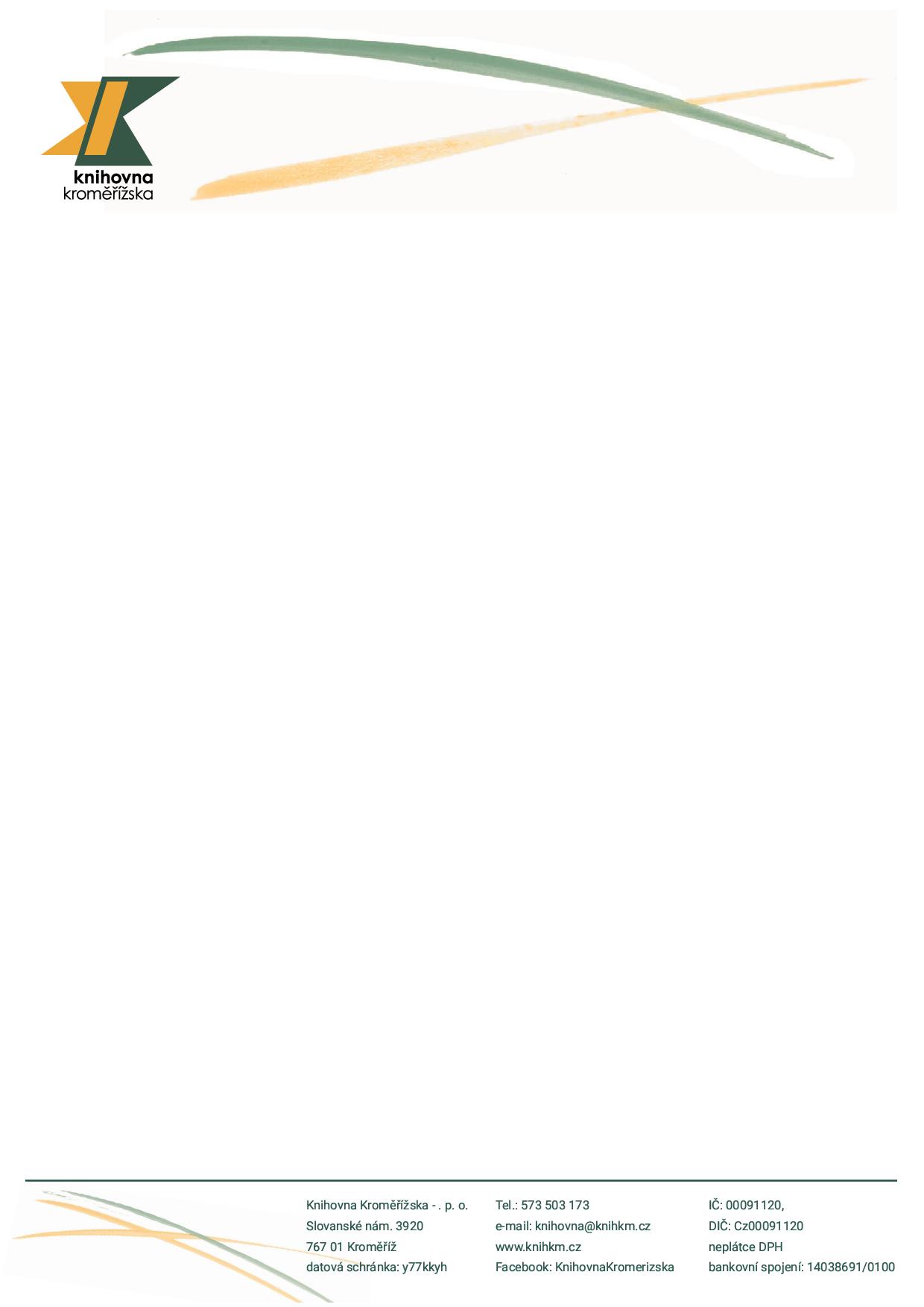 